   ZAJĘCIA DODATKOWE GRUPY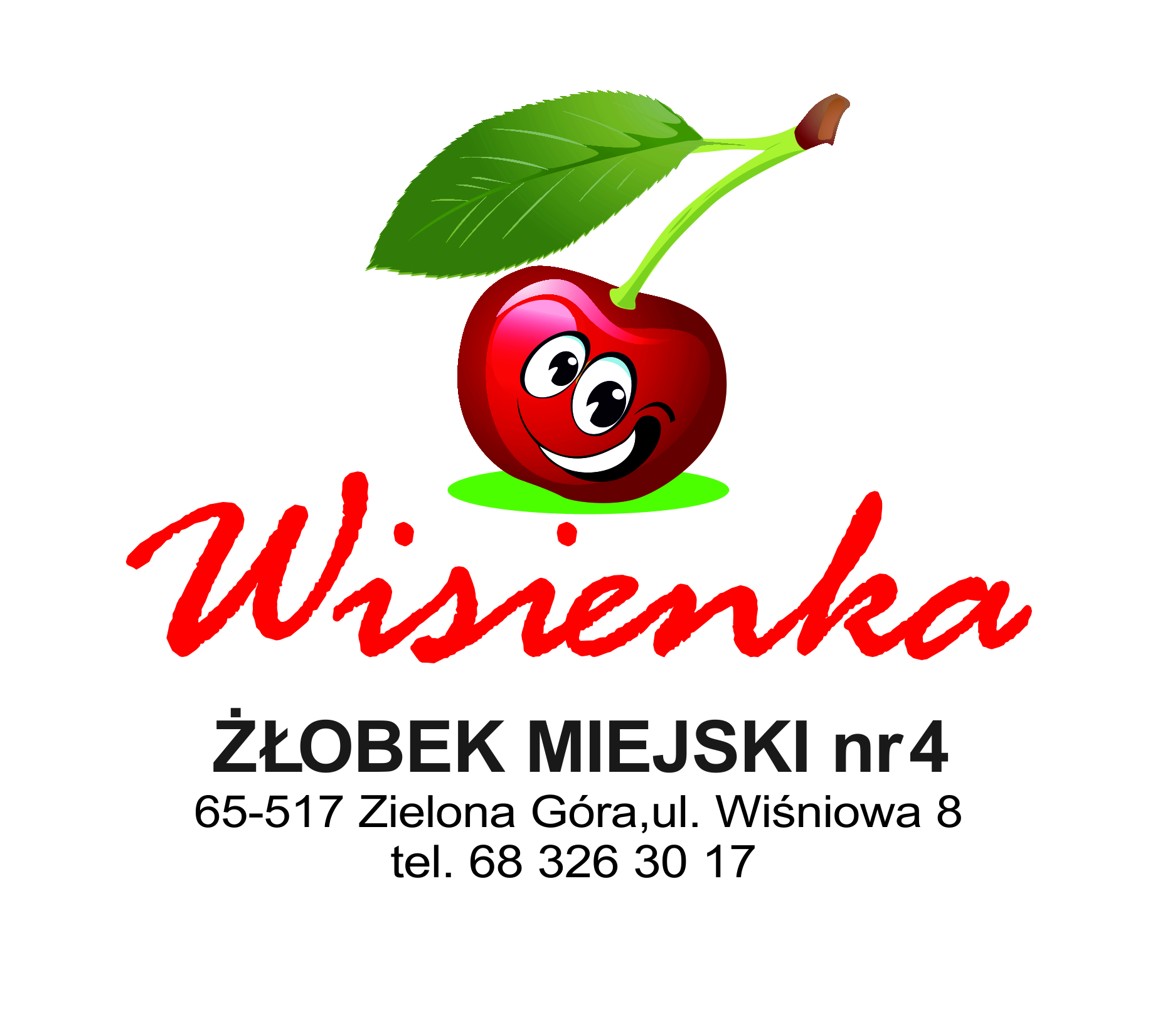 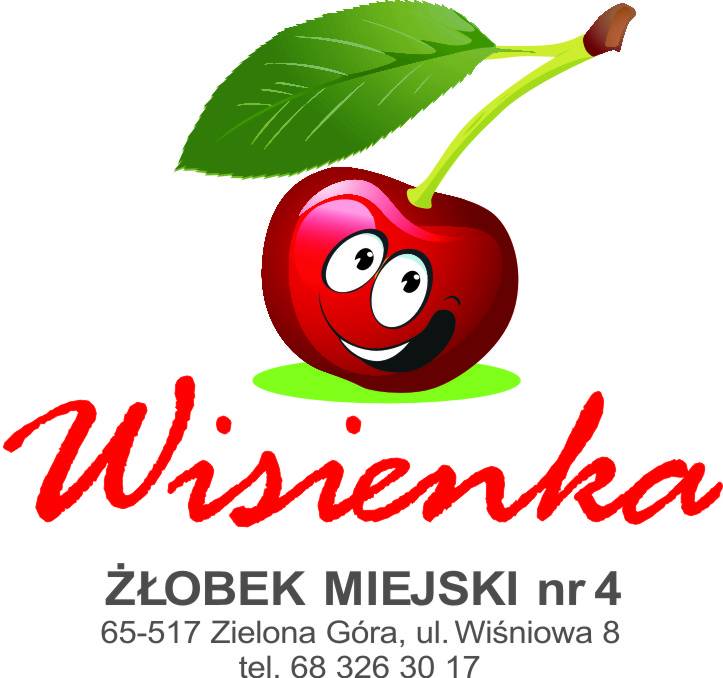  WESOŁE SKRZATY (IV)	ROK 2022/2023	Imię i nazwisko_________________________________  grupa _____

Prosimy o zaznaczenie wybranych zajęć i przekazanie opiekunkom na swojej grupie do 09.09.2022 r.Realizację zajęć rozpoczynamy od października 2022 r.Lp.DODATKOWE ZAJĘCIA EDUKACYJNEPROWADZĄCYPROSZĘ ZAZNACZYĆ „X”1.Rytmika (15-20 min.),                                  35 zł/miesięcznieEmilyMusic2.LogoSensoryka (15-20 min.),                             20 zł/zajęciaCentrum Bliskości3.SensoMuzyka (15 min.),                               15 zł/zajęciaCentrum Bliskości